Nakayoshi Gakko 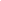 Arts and Crafts CommitteeClass:	ToraProject:	Tea ScoopMaterial:	1” diameter Bamboo (with at least 20 nodes/joints)Qty. Needed:	20Instructions:	Cut thick bamboo below the joint to make the bottom of the tea scoop. Make the top cut about 2” from the bottom.  Drill a small diagonal hole at approximately a 45º angle.  Hole needs to be big enough for a round waribashi to fit in for handle.  Hole should be about 1” from the bottom (see sample).Date Due:  	Bring completed project with you on Maintenance I Day prior to the start of session.  Please return the sample and any unused supplies.  	Thank you in advance for your help! ☺